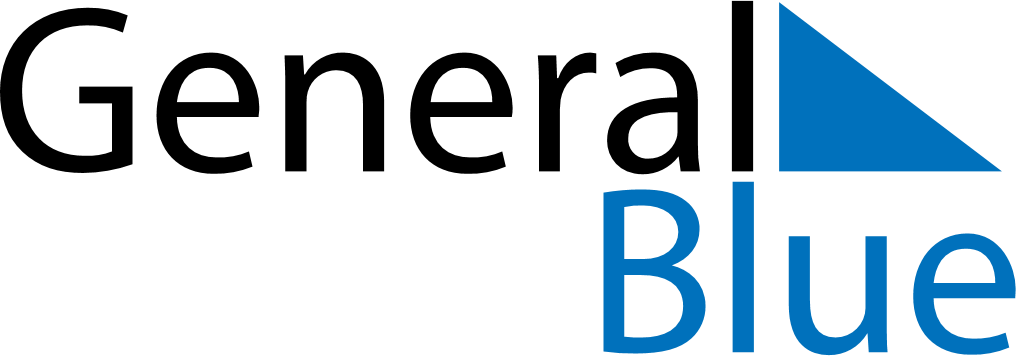 November 2025 CalendarNovember 2025 CalendarNovember 2025 CalendarNovember 2025 CalendarNovember 2025 CalendarSundayMondayTuesdayWednesdayThursdayFridaySaturday123456789101112131415161718192021222324252627282930